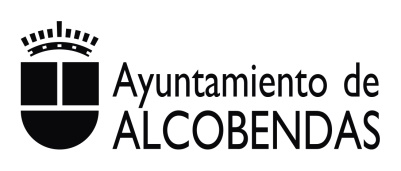 Sello de RegistroSello de RegistroSello de RegistroSello de RegistroSello de RegistroSello de RegistroSello de RegistroSello de RegistroAyuntamiento de AlcobendasAyuntamiento de AlcobendasAyuntamiento de AlcobendasAyuntamiento de AlcobendasAyuntamiento de AlcobendasAyuntamiento de AlcobendasAyuntamiento de AlcobendasAyuntamiento de AlcobendasAyuntamiento de AlcobendasAyuntamiento de AlcobendasAyuntamiento de AlcobendasAyuntamiento de AlcobendasAyuntamiento de AlcobendasAyuntamiento de AlcobendasAyuntamiento de AlcobendasAyuntamiento de AlcobendasAyuntamiento de AlcobendasAyuntamiento de AlcobendasAyuntamiento de AlcobendasAyuntamiento de AlcobendasAyuntamiento de AlcobendasAyuntamiento de AlcobendasSOLICITUD DE USO Y EXPLOTACIÓN DE CASETAS EN LAS FIESTAS DE SAN ISIDRO (ASOCIACIONES)APOYO SOCIOCULTURAL SOLICITUD DE USO Y EXPLOTACIÓN DE CASETAS EN LAS FIESTAS DE SAN ISIDRO (ASOCIACIONES)APOYO SOCIOCULTURAL SOLICITUD DE USO Y EXPLOTACIÓN DE CASETAS EN LAS FIESTAS DE SAN ISIDRO (ASOCIACIONES)APOYO SOCIOCULTURAL SOLICITUD DE USO Y EXPLOTACIÓN DE CASETAS EN LAS FIESTAS DE SAN ISIDRO (ASOCIACIONES)APOYO SOCIOCULTURAL SOLICITUD DE USO Y EXPLOTACIÓN DE CASETAS EN LAS FIESTAS DE SAN ISIDRO (ASOCIACIONES)APOYO SOCIOCULTURAL SOLICITUD DE USO Y EXPLOTACIÓN DE CASETAS EN LAS FIESTAS DE SAN ISIDRO (ASOCIACIONES)APOYO SOCIOCULTURAL SOLICITUD DE USO Y EXPLOTACIÓN DE CASETAS EN LAS FIESTAS DE SAN ISIDRO (ASOCIACIONES)APOYO SOCIOCULTURAL SOLICITUD DE USO Y EXPLOTACIÓN DE CASETAS EN LAS FIESTAS DE SAN ISIDRO (ASOCIACIONES)APOYO SOCIOCULTURAL SOLICITUD DE USO Y EXPLOTACIÓN DE CASETAS EN LAS FIESTAS DE SAN ISIDRO (ASOCIACIONES)APOYO SOCIOCULTURAL SOLICITUD DE USO Y EXPLOTACIÓN DE CASETAS EN LAS FIESTAS DE SAN ISIDRO (ASOCIACIONES)APOYO SOCIOCULTURAL SOLICITUD DE USO Y EXPLOTACIÓN DE CASETAS EN LAS FIESTAS DE SAN ISIDRO (ASOCIACIONES)APOYO SOCIOCULTURAL SOLICITUD DE USO Y EXPLOTACIÓN DE CASETAS EN LAS FIESTAS DE SAN ISIDRO (ASOCIACIONES)APOYO SOCIOCULTURAL SOLICITUD DE USO Y EXPLOTACIÓN DE CASETAS EN LAS FIESTAS DE SAN ISIDRO (ASOCIACIONES)APOYO SOCIOCULTURAL SOLICITUD DE USO Y EXPLOTACIÓN DE CASETAS EN LAS FIESTAS DE SAN ISIDRO (ASOCIACIONES)APOYO SOCIOCULTURAL SOLICITUD DE USO Y EXPLOTACIÓN DE CASETAS EN LAS FIESTAS DE SAN ISIDRO (ASOCIACIONES)APOYO SOCIOCULTURAL SOLICITUD DE USO Y EXPLOTACIÓN DE CASETAS EN LAS FIESTAS DE SAN ISIDRO (ASOCIACIONES)APOYO SOCIOCULTURAL SOLICITUD DE USO Y EXPLOTACIÓN DE CASETAS EN LAS FIESTAS DE SAN ISIDRO (ASOCIACIONES)APOYO SOCIOCULTURAL SOLICITUD DE USO Y EXPLOTACIÓN DE CASETAS EN LAS FIESTAS DE SAN ISIDRO (ASOCIACIONES)APOYO SOCIOCULTURAL SOLICITUD DE USO Y EXPLOTACIÓN DE CASETAS EN LAS FIESTAS DE SAN ISIDRO (ASOCIACIONES)APOYO SOCIOCULTURAL SOLICITUD DE USO Y EXPLOTACIÓN DE CASETAS EN LAS FIESTAS DE SAN ISIDRO (ASOCIACIONES)APOYO SOCIOCULTURAL SOLICITUD DE USO Y EXPLOTACIÓN DE CASETAS EN LAS FIESTAS DE SAN ISIDRO (ASOCIACIONES)APOYO SOCIOCULTURAL SOLICITUD DE USO Y EXPLOTACIÓN DE CASETAS EN LAS FIESTAS DE SAN ISIDRO (ASOCIACIONES)APOYO SOCIOCULTURAL SOLICITUD DE USO Y EXPLOTACIÓN DE CASETAS EN LAS FIESTAS DE SAN ISIDRO (ASOCIACIONES)APOYO SOCIOCULTURAL SOLICITUD DE USO Y EXPLOTACIÓN DE CASETAS EN LAS FIESTAS DE SAN ISIDRO (ASOCIACIONES)APOYO SOCIOCULTURAL SOLICITUD DE USO Y EXPLOTACIÓN DE CASETAS EN LAS FIESTAS DE SAN ISIDRO (ASOCIACIONES)APOYO SOCIOCULTURAL SOLICITUD DE USO Y EXPLOTACIÓN DE CASETAS EN LAS FIESTAS DE SAN ISIDRO (ASOCIACIONES)APOYO SOCIOCULTURAL SOLICITUD DE USO Y EXPLOTACIÓN DE CASETAS EN LAS FIESTAS DE SAN ISIDRO (ASOCIACIONES)APOYO SOCIOCULTURAL SOLICITUD DE USO Y EXPLOTACIÓN DE CASETAS EN LAS FIESTAS DE SAN ISIDRO (ASOCIACIONES)APOYO SOCIOCULTURAL SOLICITUD DE USO Y EXPLOTACIÓN DE CASETAS EN LAS FIESTAS DE SAN ISIDRO (ASOCIACIONES)APOYO SOCIOCULTURAL SOLICITUD DE USO Y EXPLOTACIÓN DE CASETAS EN LAS FIESTAS DE SAN ISIDRO (ASOCIACIONES)APOYO SOCIOCULTURAL DATOS DE LA ASOCIACIÓNDATOS DE LA ASOCIACIÓNDATOS DE LA ASOCIACIÓNDATOS DE LA ASOCIACIÓNDATOS DE LA ASOCIACIÓNDATOS DE LA ASOCIACIÓNDATOS DE LA ASOCIACIÓNDATOS DE LA ASOCIACIÓNDATOS DE LA ASOCIACIÓNDATOS DE LA ASOCIACIÓNDATOS DE LA ASOCIACIÓNDATOS DE LA ASOCIACIÓNDATOS DE LA ASOCIACIÓNDATOS DE LA ASOCIACIÓNDATOS DE LA ASOCIACIÓNDATOS DE LA ASOCIACIÓNDATOS DE LA ASOCIACIÓNDATOS DE LA ASOCIACIÓNDATOS DE LA ASOCIACIÓNDATOS DE LA ASOCIACIÓNDATOS DE LA ASOCIACIÓNDATOS DE LA ASOCIACIÓNDATOS DE LA ASOCIACIÓNDATOS DE LA ASOCIACIÓNDATOS DE LA ASOCIACIÓNDATOS DE LA ASOCIACIÓNDATOS DE LA ASOCIACIÓNDATOS DE LA ASOCIACIÓNDATOS DE LA ASOCIACIÓNDATOS DE LA ASOCIACIÓNNombreNombreNombreDNI/CIFDNI/CIFDNI/CIFDNI/CIFDNI/CIFDirecciónDirecciónDirecciónNºNºPortalPortalBloqueBloqueEscaleraEscaleraEscaleraPisoPisoPuerta Puerta Puerta Puerta Puerta LocalLocalLocalidadLocalidadLocalidadProvinciaProvinciaProvinciaCódigo PostalCódigo PostalCódigo PostalCódigo PostalCódigo PostalCódigo PostalCódigo PostalTeléfonosTeléfonosTeléfonosTeléfonosTeléfonosFAXCorreo electrónicoCorreo electrónicoCorreo electrónicoCorreo electrónicoCorreo electrónicoDATOS DEL REPRESENTANTE O PERSONA DE CONTACTODATOS DEL REPRESENTANTE O PERSONA DE CONTACTODATOS DEL REPRESENTANTE O PERSONA DE CONTACTODATOS DEL REPRESENTANTE O PERSONA DE CONTACTODATOS DEL REPRESENTANTE O PERSONA DE CONTACTODATOS DEL REPRESENTANTE O PERSONA DE CONTACTODATOS DEL REPRESENTANTE O PERSONA DE CONTACTODATOS DEL REPRESENTANTE O PERSONA DE CONTACTODATOS DEL REPRESENTANTE O PERSONA DE CONTACTODATOS DEL REPRESENTANTE O PERSONA DE CONTACTODATOS DEL REPRESENTANTE O PERSONA DE CONTACTODATOS DEL REPRESENTANTE O PERSONA DE CONTACTODATOS DEL REPRESENTANTE O PERSONA DE CONTACTODATOS DEL REPRESENTANTE O PERSONA DE CONTACTODATOS DEL REPRESENTANTE O PERSONA DE CONTACTODATOS DEL REPRESENTANTE O PERSONA DE CONTACTODATOS DEL REPRESENTANTE O PERSONA DE CONTACTODATOS DEL REPRESENTANTE O PERSONA DE CONTACTODATOS DEL REPRESENTANTE O PERSONA DE CONTACTODATOS DEL REPRESENTANTE O PERSONA DE CONTACTODATOS DEL REPRESENTANTE O PERSONA DE CONTACTODATOS DEL REPRESENTANTE O PERSONA DE CONTACTODATOS DEL REPRESENTANTE O PERSONA DE CONTACTODATOS DEL REPRESENTANTE O PERSONA DE CONTACTODATOS DEL REPRESENTANTE O PERSONA DE CONTACTODATOS DEL REPRESENTANTE O PERSONA DE CONTACTODATOS DEL REPRESENTANTE O PERSONA DE CONTACTODATOS DEL REPRESENTANTE O PERSONA DE CONTACTODATOS DEL REPRESENTANTE O PERSONA DE CONTACTODATOS DEL REPRESENTANTE O PERSONA DE CONTACTONombreNombreNombreDNI/CIFDNI/CIFDNI/CIFDNI/CIFDNI/CIFDirecciónDirecciónDirecciónNºNºPortalPortalBloqueBloqueEscaleraEscaleraEscaleraPisoPisoPuerta Puerta Puerta Puerta Puerta LocalLocalLocalidadLocalidadLocalidadProvinciaProvinciaProvinciaCódigo PostalCódigo PostalCódigo PostalCódigo PostalCódigo PostalCódigo PostalCódigo PostalTeléfonosTeléfonosTeléfonosTeléfonosTeléfonosFAXCorreo electrónicoCorreo electrónicoCorreo electrónicoCorreo electrónicoCorreo electrónicoEXPONE:EXPONE:EXPONE:EXPONE:EXPONE:EXPONE:EXPONE:EXPONE:EXPONE:EXPONE:EXPONE:EXPONE:EXPONE:EXPONE:EXPONE:EXPONE:EXPONE:EXPONE:EXPONE:EXPONE:EXPONE:EXPONE:EXPONE:EXPONE:EXPONE:EXPONE:EXPONE:EXPONE:EXPONE:EXPONE:y SOLICITA:y SOLICITA:y SOLICITA:y SOLICITA:y SOLICITA:y SOLICITA:y SOLICITA:y SOLICITA:y SOLICITA:y SOLICITA:y SOLICITA:y SOLICITA:y SOLICITA:y SOLICITA:y SOLICITA:y SOLICITA:y SOLICITA:y SOLICITA:y SOLICITA:y SOLICITA:y SOLICITA:y SOLICITA:y SOLICITA:y SOLICITA:y SOLICITA:y SOLICITA:y SOLICITA:y SOLICITA:y SOLICITA:y SOLICITA:EL  USO Y EXPLOTACIÓN DE CASETAS EN LAS FIESTAS DE SAN ISIDRO AÑO 20__EL  USO Y EXPLOTACIÓN DE CASETAS EN LAS FIESTAS DE SAN ISIDRO AÑO 20__EL  USO Y EXPLOTACIÓN DE CASETAS EN LAS FIESTAS DE SAN ISIDRO AÑO 20__EL  USO Y EXPLOTACIÓN DE CASETAS EN LAS FIESTAS DE SAN ISIDRO AÑO 20__EL  USO Y EXPLOTACIÓN DE CASETAS EN LAS FIESTAS DE SAN ISIDRO AÑO 20__EL  USO Y EXPLOTACIÓN DE CASETAS EN LAS FIESTAS DE SAN ISIDRO AÑO 20__EL  USO Y EXPLOTACIÓN DE CASETAS EN LAS FIESTAS DE SAN ISIDRO AÑO 20__EL  USO Y EXPLOTACIÓN DE CASETAS EN LAS FIESTAS DE SAN ISIDRO AÑO 20__EL  USO Y EXPLOTACIÓN DE CASETAS EN LAS FIESTAS DE SAN ISIDRO AÑO 20__EL  USO Y EXPLOTACIÓN DE CASETAS EN LAS FIESTAS DE SAN ISIDRO AÑO 20__EL  USO Y EXPLOTACIÓN DE CASETAS EN LAS FIESTAS DE SAN ISIDRO AÑO 20__EL  USO Y EXPLOTACIÓN DE CASETAS EN LAS FIESTAS DE SAN ISIDRO AÑO 20__EL  USO Y EXPLOTACIÓN DE CASETAS EN LAS FIESTAS DE SAN ISIDRO AÑO 20__EL  USO Y EXPLOTACIÓN DE CASETAS EN LAS FIESTAS DE SAN ISIDRO AÑO 20__EL  USO Y EXPLOTACIÓN DE CASETAS EN LAS FIESTAS DE SAN ISIDRO AÑO 20__EL  USO Y EXPLOTACIÓN DE CASETAS EN LAS FIESTAS DE SAN ISIDRO AÑO 20__EL  USO Y EXPLOTACIÓN DE CASETAS EN LAS FIESTAS DE SAN ISIDRO AÑO 20__EL  USO Y EXPLOTACIÓN DE CASETAS EN LAS FIESTAS DE SAN ISIDRO AÑO 20__EL  USO Y EXPLOTACIÓN DE CASETAS EN LAS FIESTAS DE SAN ISIDRO AÑO 20__EL  USO Y EXPLOTACIÓN DE CASETAS EN LAS FIESTAS DE SAN ISIDRO AÑO 20__EL  USO Y EXPLOTACIÓN DE CASETAS EN LAS FIESTAS DE SAN ISIDRO AÑO 20__EL  USO Y EXPLOTACIÓN DE CASETAS EN LAS FIESTAS DE SAN ISIDRO AÑO 20__EL  USO Y EXPLOTACIÓN DE CASETAS EN LAS FIESTAS DE SAN ISIDRO AÑO 20__EL  USO Y EXPLOTACIÓN DE CASETAS EN LAS FIESTAS DE SAN ISIDRO AÑO 20__EL  USO Y EXPLOTACIÓN DE CASETAS EN LAS FIESTAS DE SAN ISIDRO AÑO 20__EL  USO Y EXPLOTACIÓN DE CASETAS EN LAS FIESTAS DE SAN ISIDRO AÑO 20__EL  USO Y EXPLOTACIÓN DE CASETAS EN LAS FIESTAS DE SAN ISIDRO AÑO 20__EL  USO Y EXPLOTACIÓN DE CASETAS EN LAS FIESTAS DE SAN ISIDRO AÑO 20__EL  USO Y EXPLOTACIÓN DE CASETAS EN LAS FIESTAS DE SAN ISIDRO AÑO 20__EL  USO Y EXPLOTACIÓN DE CASETAS EN LAS FIESTAS DE SAN ISIDRO AÑO 20__DIRECCIÓN DE NOTIFICACIÓN (Rellenar solo en el caso que sea distinta a la del solicitante)DIRECCIÓN DE NOTIFICACIÓN (Rellenar solo en el caso que sea distinta a la del solicitante)DIRECCIÓN DE NOTIFICACIÓN (Rellenar solo en el caso que sea distinta a la del solicitante)DIRECCIÓN DE NOTIFICACIÓN (Rellenar solo en el caso que sea distinta a la del solicitante)DIRECCIÓN DE NOTIFICACIÓN (Rellenar solo en el caso que sea distinta a la del solicitante)DIRECCIÓN DE NOTIFICACIÓN (Rellenar solo en el caso que sea distinta a la del solicitante)DIRECCIÓN DE NOTIFICACIÓN (Rellenar solo en el caso que sea distinta a la del solicitante)DIRECCIÓN DE NOTIFICACIÓN (Rellenar solo en el caso que sea distinta a la del solicitante)DIRECCIÓN DE NOTIFICACIÓN (Rellenar solo en el caso que sea distinta a la del solicitante)DIRECCIÓN DE NOTIFICACIÓN (Rellenar solo en el caso que sea distinta a la del solicitante)DIRECCIÓN DE NOTIFICACIÓN (Rellenar solo en el caso que sea distinta a la del solicitante)DIRECCIÓN DE NOTIFICACIÓN (Rellenar solo en el caso que sea distinta a la del solicitante)DIRECCIÓN DE NOTIFICACIÓN (Rellenar solo en el caso que sea distinta a la del solicitante)DIRECCIÓN DE NOTIFICACIÓN (Rellenar solo en el caso que sea distinta a la del solicitante)DIRECCIÓN DE NOTIFICACIÓN (Rellenar solo en el caso que sea distinta a la del solicitante)DIRECCIÓN DE NOTIFICACIÓN (Rellenar solo en el caso que sea distinta a la del solicitante)DIRECCIÓN DE NOTIFICACIÓN (Rellenar solo en el caso que sea distinta a la del solicitante)DIRECCIÓN DE NOTIFICACIÓN (Rellenar solo en el caso que sea distinta a la del solicitante)DIRECCIÓN DE NOTIFICACIÓN (Rellenar solo en el caso que sea distinta a la del solicitante)DIRECCIÓN DE NOTIFICACIÓN (Rellenar solo en el caso que sea distinta a la del solicitante)DIRECCIÓN DE NOTIFICACIÓN (Rellenar solo en el caso que sea distinta a la del solicitante)DIRECCIÓN DE NOTIFICACIÓN (Rellenar solo en el caso que sea distinta a la del solicitante)DIRECCIÓN DE NOTIFICACIÓN (Rellenar solo en el caso que sea distinta a la del solicitante)DIRECCIÓN DE NOTIFICACIÓN (Rellenar solo en el caso que sea distinta a la del solicitante)DIRECCIÓN DE NOTIFICACIÓN (Rellenar solo en el caso que sea distinta a la del solicitante)DIRECCIÓN DE NOTIFICACIÓN (Rellenar solo en el caso que sea distinta a la del solicitante)DIRECCIÓN DE NOTIFICACIÓN (Rellenar solo en el caso que sea distinta a la del solicitante)DIRECCIÓN DE NOTIFICACIÓN (Rellenar solo en el caso que sea distinta a la del solicitante)DIRECCIÓN DE NOTIFICACIÓN (Rellenar solo en el caso que sea distinta a la del solicitante)DIRECCIÓN DE NOTIFICACIÓN (Rellenar solo en el caso que sea distinta a la del solicitante)DirecciónDirecciónDirecciónNºNºPortalPortalBloqueBloqueEscaleraEscaleraEscaleraPisoPisoPuerta Puerta Puerta Puerta Puerta LocalLocalLocalidadLocalidadLocalidadProvinciaProvinciaProvinciaCódigo PostalCódigo PostalCódigo PostalCódigo PostalCódigo PostalCódigo PostalCódigo PostalFORMA PREFERENTE DE CONTACTOFORMA PREFERENTE DE CONTACTOFORMA PREFERENTE DE CONTACTOFORMA PREFERENTE DE CONTACTOFORMA PREFERENTE DE CONTACTOFORMA PREFERENTE DE CONTACTOFORMA PREFERENTE DE CONTACTOFORMA PREFERENTE DE CONTACTOFORMA PREFERENTE DE CONTACTOFORMA PREFERENTE DE CONTACTOFORMA PREFERENTE DE CONTACTOFORMA PREFERENTE DE CONTACTOFORMA PREFERENTE DE CONTACTOFORMA PREFERENTE DE CONTACTOFORMA PREFERENTE DE CONTACTOFORMA PREFERENTE DE CONTACTOFORMA PREFERENTE DE CONTACTOFORMA PREFERENTE DE CONTACTOFORMA PREFERENTE DE CONTACTOFORMA PREFERENTE DE CONTACTOFORMA PREFERENTE DE CONTACTOFORMA PREFERENTE DE CONTACTOFORMA PREFERENTE DE CONTACTOFORMA PREFERENTE DE CONTACTOFORMA PREFERENTE DE CONTACTOFORMA PREFERENTE DE CONTACTOFORMA PREFERENTE DE CONTACTOFORMA PREFERENTE DE CONTACTOFORMA PREFERENTE DE CONTACTOFORMA PREFERENTE DE CONTACTOCorreo postalCorreo postalCorreo postalCorreo postalCorreo postalCorreo postalTeléfonoTeléfonoTeléfonoTeléfonoTeléfonoTeléfonoFaxFaxFaxFaxFaxFaxCorreo electrónicoCorreo electrónicoCorreo electrónicoCorreo electrónicoCorreo electrónicoCorreo electrónicoRecoger personalmenteRecoger personalmenteRecoger personalmenteRecoger personalmenteRecoger personalmenteRecoger personalmenteOtros mediosOtros mediosOtros mediosOtros mediosOtros mediosOtros mediosDOCUMENTOS QUE SE ADJUNTANDOCUMENTOS QUE SE ADJUNTANDOCUMENTOS QUE SE ADJUNTANDOCUMENTOS QUE SE ADJUNTANDOCUMENTOS QUE SE ADJUNTANDOCUMENTOS QUE SE ADJUNTANDOCUMENTOS QUE SE ADJUNTANDOCUMENTOS QUE SE ADJUNTANDOCUMENTOS QUE SE ADJUNTANDOCUMENTOS QUE SE ADJUNTANDOCUMENTOS QUE SE ADJUNTANDOCUMENTOS QUE SE ADJUNTANDOCUMENTOS QUE SE ADJUNTANDOCUMENTOS QUE SE ADJUNTANDOCUMENTOS QUE SE ADJUNTANDOCUMENTOS QUE SE ADJUNTANDOCUMENTOS QUE SE ADJUNTANDOCUMENTOS QUE SE ADJUNTANDOCUMENTOS QUE SE ADJUNTANDOCUMENTOS QUE SE ADJUNTANDOCUMENTOS QUE SE ADJUNTANDOCUMENTOS QUE SE ADJUNTANDOCUMENTOS QUE SE ADJUNTANDOCUMENTOS QUE SE ADJUNTANDOCUMENTOS QUE SE ADJUNTANDOCUMENTOS QUE SE ADJUNTANDOCUMENTOS QUE SE ADJUNTANDOCUMENTOS QUE SE ADJUNTANDOCUMENTOS QUE SE ADJUNTANDOCUMENTOS QUE SE ADJUNTANFIRMASFIRMASFIRMASFIRMASFIRMASFIRMASFIRMASFIRMASFIRMASFIRMASFIRMASFIRMASFIRMASFIRMASFIRMASFIRMASFIRMASFIRMASFIRMASFIRMASFIRMASFIRMASFIRMASFIRMASFIRMASFIRMASFIRMASFIRMASFIRMASFIRMASAlcobendas, aAlcobendas, aAlcobendas, aAlcobendas, aAlcobendas, aAlcobendas, aAlcobendas, aAlcobendas, aAlcobendas, aAlcobendas, aAlcobendas, aAlcobendas, adedededeFirma:Firma:Firma:Firma:Firma:Firma:Firma:Firma:Firma:Firma:Firma:Firma:Firma:Firma:Firma:Firma:Firma:Firma:Firma:Firma: